Online classes happening daily/weekly during this period Useful for schools and parents who are supporting pupils with learning at homePE With Joe Wicks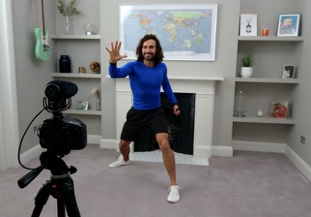 https://www.youtube.com/watch?v=Uy1yab7jAcU&feature=youtu.beMusic with Myleene Klass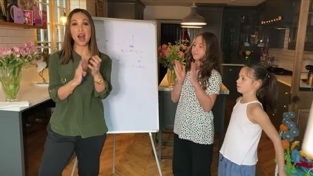 https://www.youtube.com/channel/UCQh2wgJ5tOrixYBn6jFXsXQ?app=desktopMaths with Carol Vorderman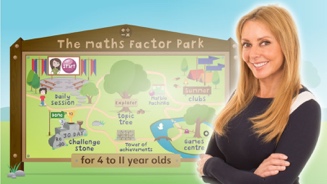 https://www.themathsfactor.com/Elevenses with David Walliams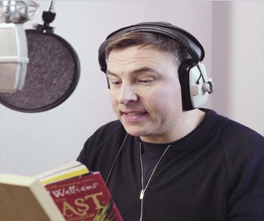 https://www.worldofdavidwalliams.com/elevenses/History with Dan Snow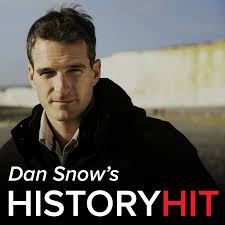 https://www.youtube.com/channel/UC88lvyJe7aHZmcvzvubDFRgAdventure stories with Ben Fogle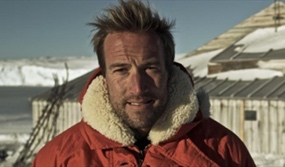 https://www.instagram.com/benfogle/The Great Indoors(Bear Brylls)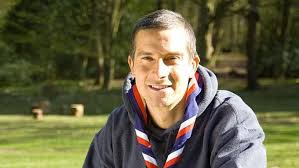 https://www.scouts.org.uk/the-great-indoors/Wildlife Q&A with Steve Backshall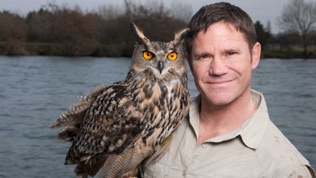 https://www.youtube.com/channel/UCm-URP49TgSgyIU1rgh2m7AScience with the ‘stay at home’ festival (Brian Cox Et al)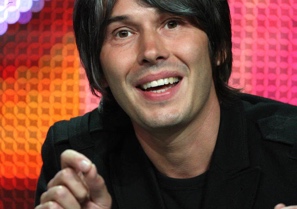 http://cosmicshambles.com/stayathomeDance ‘shakeup’ with Darcey Bussell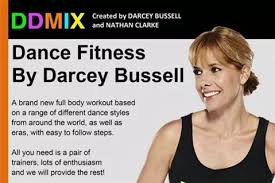 https://www.facebook.com/diversedancemix/Cookalong with Theo Michaels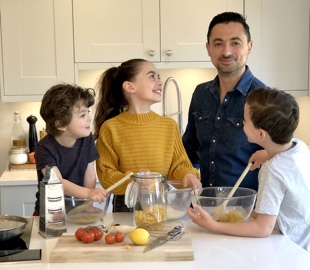 https://www.theocooks.com/kids-cookalong-live/Story time with Floella Benjamin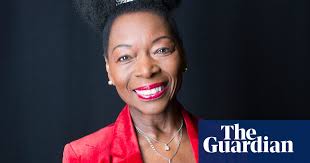 https://www.youtube.com/watch?v=OTwAb6Z0j2w